  Воспитание экологической культуры младших школьниковЕсли каждый человек накусочке своей земли сделалбы всё, что он может, какпрекрасна была бы земля наша! А.П.ЧеховЭкологическая культура складывается из экологических знаний и умений, экологического мышления, ценностных ориентаций, экологически оправданного поведения. 
В основу же экологического образования ложатся следующие проблемы: защита неживой природы и почв от загрязнения, разрушения и истощения; сохранение многообразия видов организмов и целостности их сообществ;охрана природы как необходимого условия сохранения здоровья человека;преодоление утилитарного, потребительского подхода к природе. Качественно новая ступень, на которую поднимается ребёнок в развитии своей экологической образованности, связывается со следующими приобретениями в личном опыте: от простого наблюдения – к наблюдению-анализу (почему хорошо и почему плохо); соотнесение своих действий и поведения в той или иной ситуации с действиями других людей и влиянии их на природу;собственные открытия – поиск и удовлетворение потребности в знаниях о конкретных объектах окружающей среды; бережное отношение к предметам быта по собственной воле;участие в созидательной деятельности взрослых.Показатели сформированности экологических понятий у младших школьников на следующем этапе дополняются: интересом ребенка к объектам окружающего мира, сопровождающимся попытками ребёнка их анализировать; участие в той или иной деятельности вместе с взрослыми с проявлением самостоятельности и творчества; общением с представителями животного и растительного мира, вызванным в большей степени заботой о них, нежели получением удовольствия; выполнением ряда правил поведения в окружающей среде, ставших привычным делом         Большое значение имеет раскрытие связей между человеком и природой. Причем, человек рассматривается как часть природы, он существует внутри природы и неотделим от нее. Связь между человеком и природой проявляется, прежде всего, в той многообразной роли, которую природа играет в материальной и духовной жизни людей. Получая определенную систему знаний на уроках, ученики также могут усвоить нормы и правила экологического поведения в природе, так как через экологическое просвещение воспитывается ответственное отношение к природе. Но нормы и правила поведения будут плохо усвоены, если не будут учитываться условия экологического воспитания. Первое важнейшее условие - экологическое воспитание должно проводиться в системе, с использованием местного краеведческого материала, с учетом преемственности, постепенного усложнения и углубления отдельных элементов от 1 к 4 классуВторое непременное условие - надо активно вовлекать младших школьников в посильные для них практические дела по охране местных природных ресурсов. Основными формами организации учебной работы учащихся в начальной школе являются: 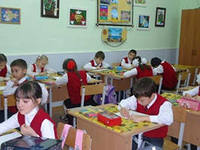 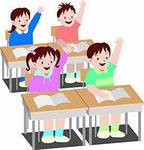 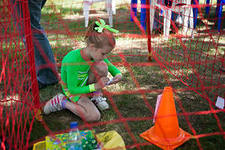 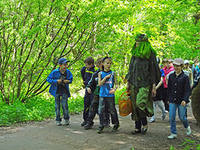 Формы и методы экологического образования можно представить на схеме: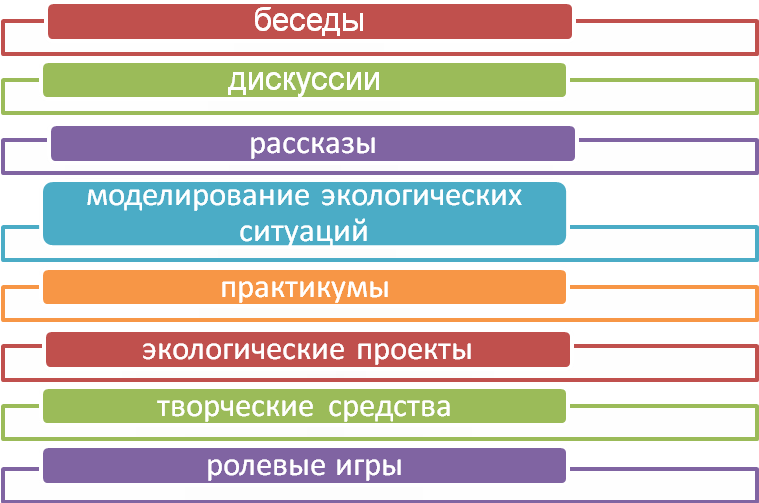 Развитие познавательных навыков учащихся, умения самостоятельно конструировать свои знания, умения ориентироваться в информационном пространстве обеспечивает проектная деятельность. В ходе работы над проектами у учащихся приобретаются коммуникативные умения, то есть умение работать в разных группах, играя разные социальные роли. Проектная деятельность предлагает выход за границы учебника во внеурочную деятельность. Работа над проектами способствует умению планировать и организовывать свою деятельность, расширяет кругозор учеников по темам, близким к учебным, развивает творческие способности.Большинство проектов можно сделать индивидуально, но работа в группах носит более творческий характер. Для того чтобы эта работа была плодотворной, учу детей правильно строить свои высказывания, в частности: как выразить свою точку зрения, как высказать своё несогласие с мнением другого ученика, как уточнить высказывание одноклассника. Кроме этого, вырабатываем и фиксируем совместно с детьми правила работы в группе (говори вполголоса, один говорит – другие слушают, не перебивай выступающего). Итак, группа сформирована, между детьми распределяются роли:организатор — отвечает за работу группы в целом;докладчик — выступает перед классом с готовым решением группы;секретарь — записывает высказанные идеи и решения; контролер — проверяет, все ли поняли принятое решение.
Следующий этап - где можно найти необходимую информацию?ПонаблюдатьПрочитать в книгеНайти в ИнтернетеПровести исследованиеСпросить у взрослых
Отчет групп о проделанной работе.1. Расскажите, какое задание выполняла группа.Что вы предприняли для выполнения задания.Представьте результат своей работы.Оцените работу своей группы.На каждый проект составляется карточка - отчет.Фамилия, имяТема проектаПочему я начал работу над проектом?Какой продукт я хочу получить?Какой продукт я получил в результате работы над проектом?Что нового я узнал, чему научился?
Мои впечатления от работы над проектом.При работе над любым проектом я обязательно обращаю внимание детей на основную идею проектного замысла: Что? Зачем? Для кого? Очень важно, чтобы дети в процессе проектной деятельности всегда помнили: кто и для чего будет использовать в дальнейшем созданный ими продукт (практическая или социальная значимость проекта). Продуктами нашей проектной деятельности являются: рукописные книги («Красная книга Лужского района», поделки, выставки творческих работ, публикация детских работ в книгах, газетах)При работе над проектом «Разведка осенних примет» (2 класс, тема: «Как разные животные готовятся к зиме»), задача которого - расширить представления детей о признаках осени и изменениях в живой и неживой природе- дети получили письмо от зайцев. «Здравствуйте дорогие ребята!На Заячьей поляне вчера состоялось собрание зайцев. Мы хотели принять решение: пора ли нам менять серые шубки на белые? Получилось так, что одна половина поляны считает, что пора, а другие зайцы говорят, что рано. Одни кричат, что осень уже наступила, а другие думают, что осень только собирается в наши края.Мы не знаем, что делать.Подскажите нам, пожалуйста!Зайцы»В связи с возникшей проблемой работа делится на 2 этапа:I этап работы – «Копилка народной мудрости» (сбор информации о приметах осени, пословиц, поговорок и стихов).II этап работы – «Разведка местности» (изменения в живой и неживой природе). При изучении темы «Весеннее пробуждение растений» (2 класс) дети с большим энтузиазмом выполняли исследовательскую работу «Цветы для мамы», цель которой – вырастить самостоятельно в подарок цветы к Международному женскому дню, предварительно выявив условия, необходимые для цветения. На подготовительном этапе необходимо было сформировать интерес к данной теме. Посетив цветочный магазин и опираясь на свой небогатый жизненный опыт, ребята приходят к заключению, что можно создать условия для выгонки луковичных в комнатных условиях, то есть, выдвигают гипотезу будущего исследования. Затем они определяют для себя план действий (ставят задачи), где, кроме приобретения луковиц, цветочных горшков и земляных смесей, выделяется время для изучения литературных источников.Засев за книги, школьники детально изучают объект исследования, выбирают луковицы таких растений, для которых они смогут создать необходимые температурные условия и условия освещения, решают, каким образом будут определять потребность растений в поливе, как часто будут обмерять листья и делать записи в дневниках наблюдений. Вся эта методика исследования описывается в детских работах. Дети собирали материал и изучали его по подтемам.Из истории тюльпанов. (Выяснить историю тюльпанов)Желтый, черный, голубой – выбирай тюльпан любой (узнать строение, виды, классификацию. Выбор сортов для посадки). Выгонка тюльпанов. (Опыт выращивания к определённому сроку, особенности выращивания в зимних условиях.)По станицам Красной книги. (Узнать, занесен ли тюльпан в Красную книгу? Проблема охраны природы.)Литературная страница. (Найти легенды, стихи, сказки, пословицы и поговорки, самим сочинить сказку, стихотворение.)Цветочный этикет. (Выяснить, как правильно дарить цветы). Предлагаю вашему вниманию несколько методик, диагностирующих и развивающих экологическую культуру детей младшего школьного возраста.«Экологический светофор»С помощью этой методики можно:развивать представление детей о рациональном взаимодействии человека с природой – допустимых и недопустимых действиях на природе, природоохранной деятельности; умение оценивать результаты взаимодействия людей с природой (взаимодействие приносит вред природе, безобидно, полезно);расширить опыт ребенка в экологически ориентированной деятельности. Оборудование:набор из цветных кружков (красного, жёлтого, зелёного) для каждогоученика; набор карточек с изображением и описанием деятельности, поступков человека в природе. Методика: в форме игры, которую можно провести в классе, актовом зале и т. д. В ходе игры все участники получают по три кружка: красный, жёлтый, зелёный. Ведущий поясняет, что каждый цвет имеет своё значение. На видном месте вывешивается таблица, напоминающая о значении цветов – сигналов экологического светофора.- Красный – красный свет – природе вред!- Жёлтый – осторожно!- Зелёный – свет зелёный – так красиво! – лес сказал тебе спасибо!Ведущий зачитывает описание поступка человека на природе, демонстрирует детям соответствующий рисунок. Участники игры должны оценить тот или иной поступок, подняв по сигналу ведущего один из имеющихся кружков, – включить тот или иной сигнал экологического светофора.«Письмо зелёному другу»Методика помогает не только определить готовность учащихся начальных классов помогать природе и заботиться о ней, но и развивает у них чувство сострадания, сопереживания представителям животного и растительного мира. Ребёнок вводится в следующую ситуацию:- «Представь, что где-то в глубине леса растёт небольшое деревце. Иногда его поливает дождик, иногда покачивает ветер. Бывает, что на деревце прилетает стайка птиц – поют, суетятся, дерутся… и улетают. Это деревце сказало по секрету, что ему очень хочется иметь друга – человека, лучше школьника, чем взрослого. И что сначала ему хочется получить от него письмо…»Далее учитель предлагает детям: - «Напишите деревцу. Может быть, кто-то из вас окажется именно тем другом, которого оно ждёт. Подумайте, о чём ему хотелось бы прочитать в вашем письме, на какие вопросы ответить, что вы могли бы предложить деревцу, чтобы оно с радостью согласилось дружить с вами».Методика может быть проведена как небольшое сочинение, лучше – с игровыми элементами: письмо вкладывается в конверт, сопровождается рисунком, заполняется адрес и т.п. Активизации учебного процесса способствуют экологические игры, они развивают у детей наблюдательность, внимание, память, мышление.Играя, ребенок всегда стремится вперед. Его подсознание, разум и фантазия работают синхронно, постоянно участвуя в осмыслении и отражении окружающего мира. Различные головоломки, шарады, ребусы, игры — это путь к познанию ребенком самого себя, своих возможностей, способностей, своих идеалов.В процессе игры школьники учатся устанавливать существующие в природе взаимосвязи; уточняют, закрепляют и обобщают полученные ранее знания; расширяют кругозор.Природная любознательность, повышенная эмоциональная чуткость и отзывчивость, доверчивость, интерес к игровой деятельности младших школьников способствуют успешному выполнению задач экологического воспитания и образования.Но какие бы формы и методы обучения ни использовал учитель в своей работе,  важно понять, что экология сегодня не должна рассматриваться как чисто биологическая наука. Междисциплинарность состава знаний предполагает включение экологического содержания в целостный педагогический процесс установления связей между разными знаниями программ и разными видами деятельности. Этот принцип предполагает согласованное единство элементов экологического содержания в структуре отдельных программ (русский язык, литература, ИЗО, музыка и др.), направленное на развитие познавательного, ценностного, нормативного и деятельностного аспектов формирующегося отношения детей к природе.Для оценки уровня сформированности экологического самосознания у учащихся   использую  следующую анкету:Уровень сформированности экологического самосознания отслеживается и через участие обучающихся в различных образовательных экологических событиях на школьном и муниципальном уровнях.							ПРИЛОЖЕНИЕГод охраны окружающей средыцель  – повысить экологическую  грамотность учащихся. 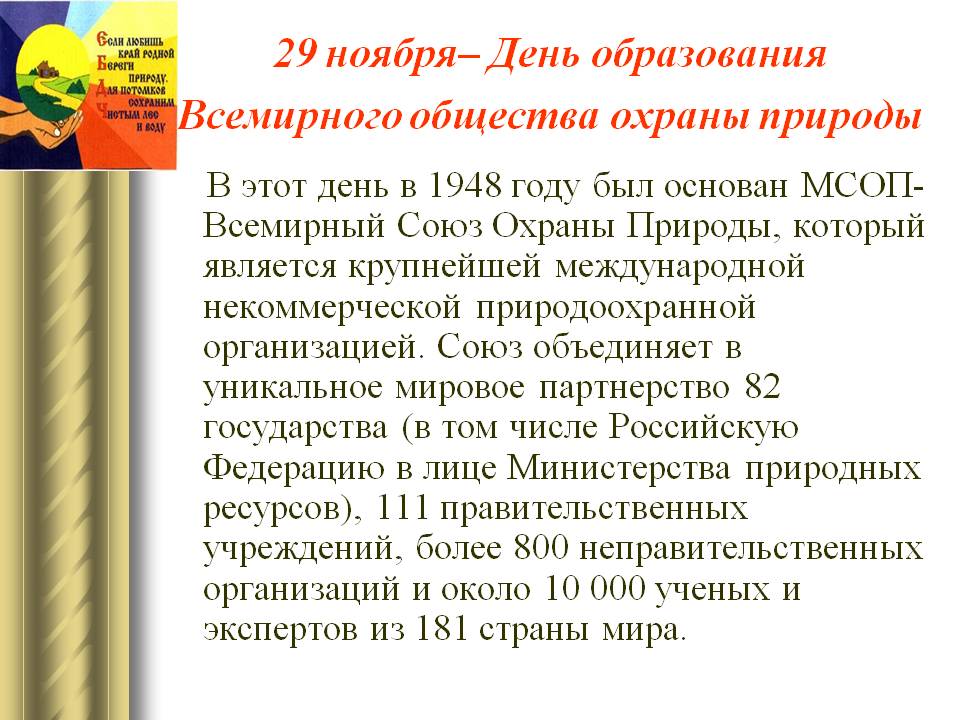 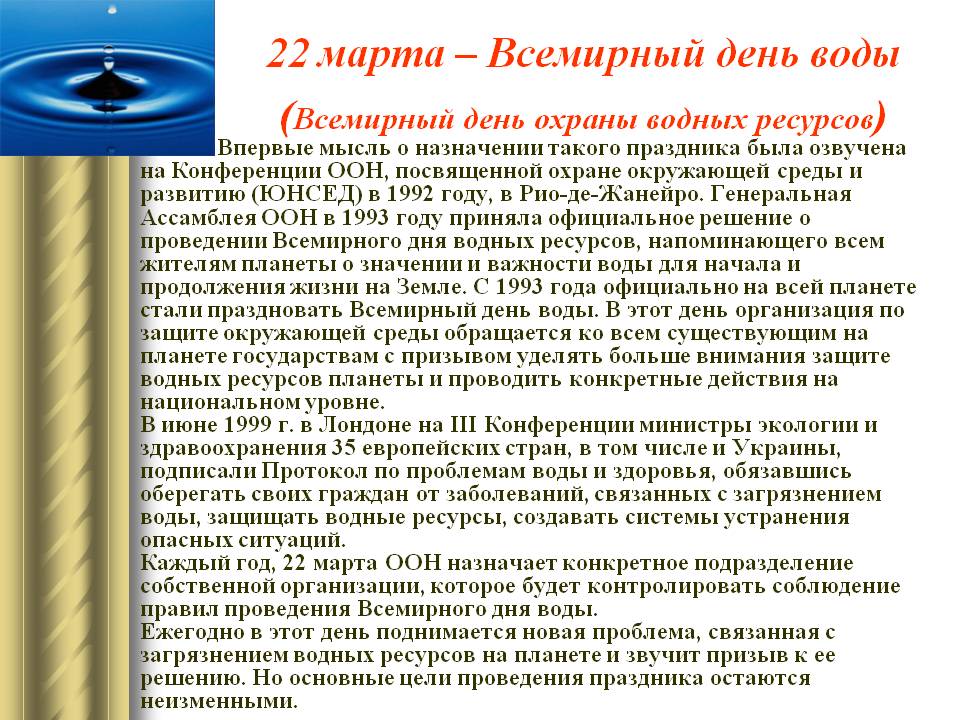 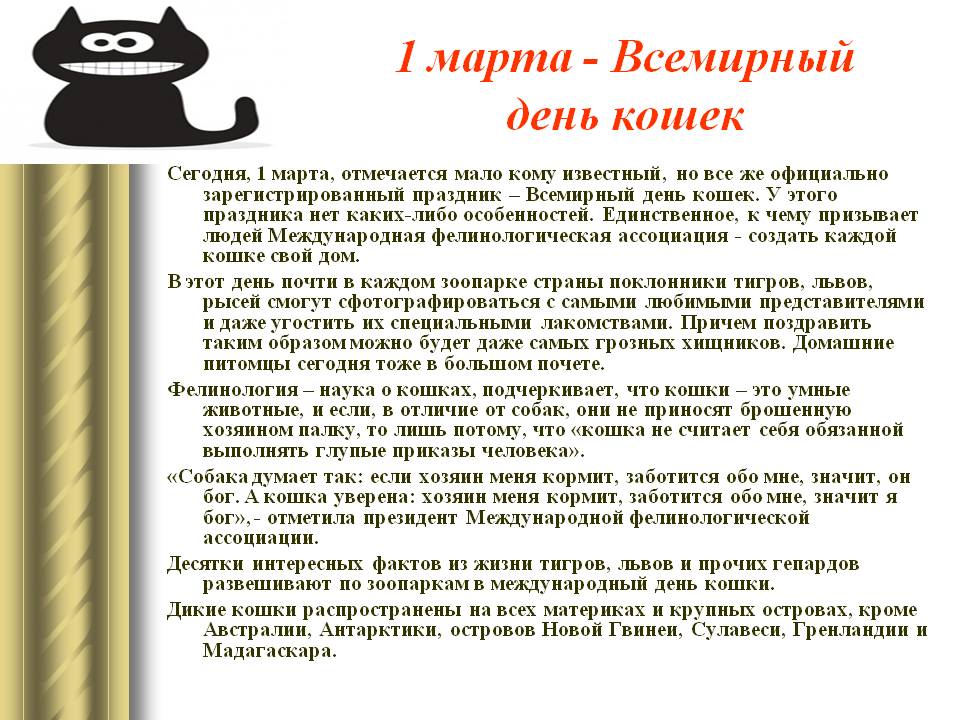 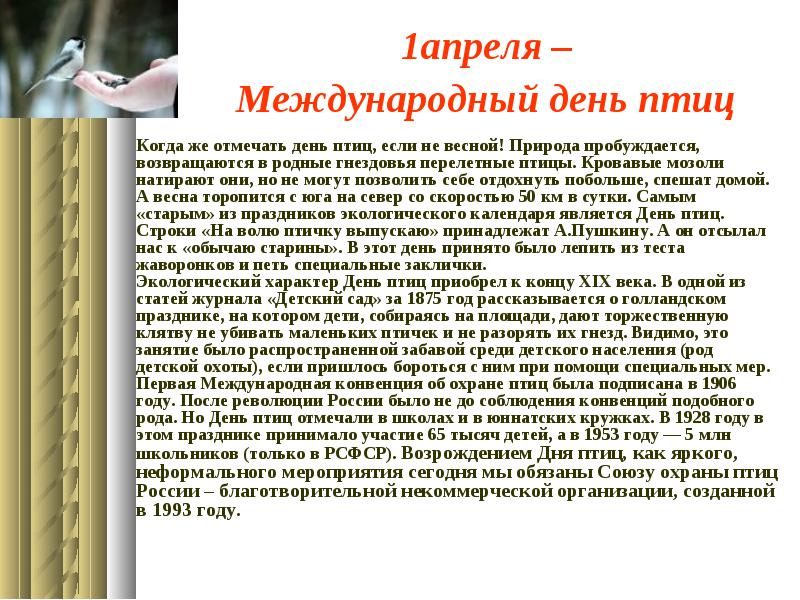 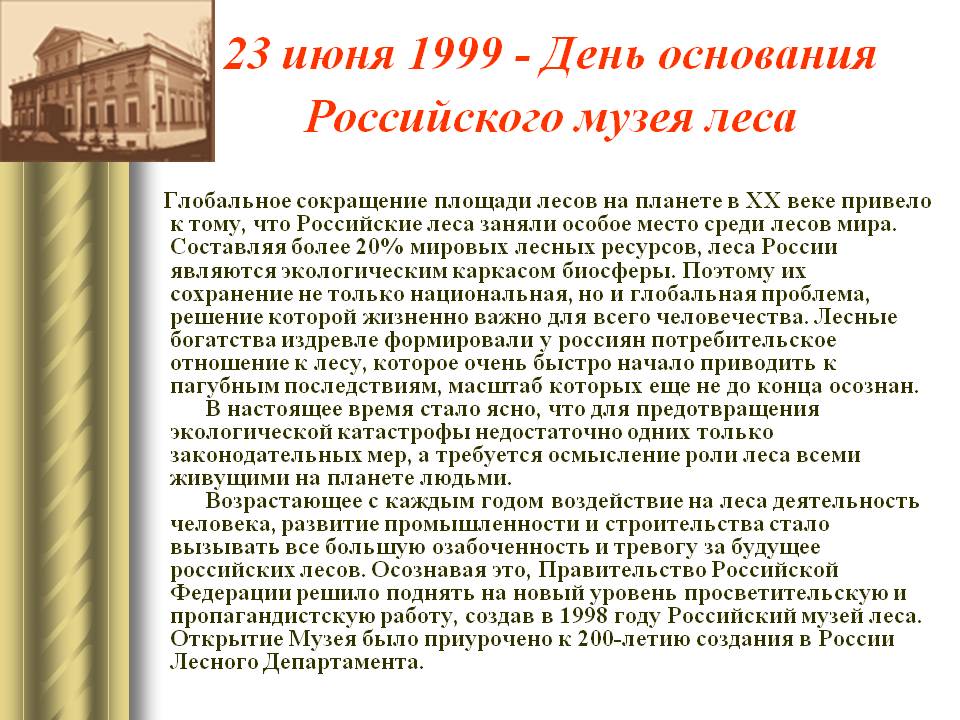 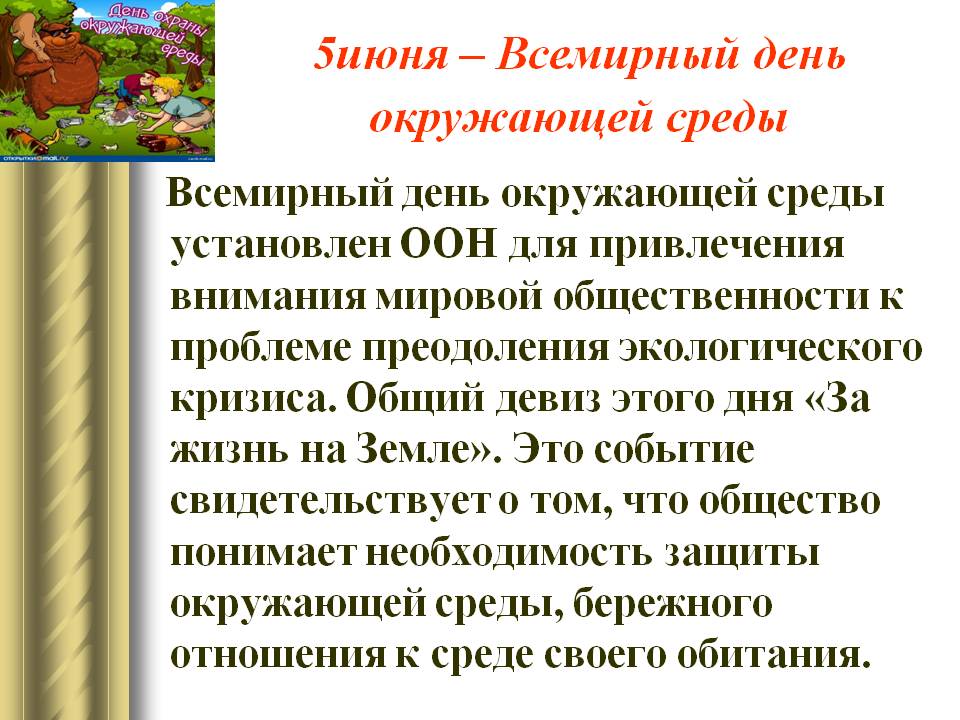 Сутки и неделяПроектное задание: составить фоторассказ о своей жизни за неделюЭкологический календарьПроектное задание: составить фоторассказ об одном из экологических дней, отмеченных в школеОхрана природы зимойПроектное задание: (выполняется с участием взрослых): составить фоторассказ о зимней прогулкеВопросыОтветы1. Нравится ли тебе бывать в природе? 2. Что ты больше всего любишь делать, приходя в природу? 3. Приходилось ли тебе оказывать помощь животным, растениям? 4. В каких делах по охране природы ты и твои друзья принимали участие? 5. Какие книги о природе ты читал? 1. Нравится (26 человек) . 1. Слушать птиц, любоваться природой, гулять (8 человек) . 2. Загорать, купаться (4 чел.) . 3. Играть в подвижные игры (6 человек) . 4. Собирать ягоды, грибы (4 человек) . 5. Рвать цветы (4 человек) . 1. Нет, не приходилось (11 человек) . 2. Подбираю бездомных животных и ухаживаю за ними (1 человек) . 3. Лечил собаке глаз (1 человек) . 4. Отогревал зимой птиц (3 человека) . 5. Лечил раненую птицу (1 человек) . 6. Подкармливаю зимой птиц (9 человек) . 1. Не принимал участие (1 человек) . 2. Делал с папой скворечник (19 человека) . 3. Принимал участие в озеленении класса, школьного двора (6 человек) . 1. Не люблю книги о природе (2 человека) . 2. Читаю книги В. Бианки, Е. Чарушина и др. (24 человека) . 1.  Акции:«Чистая вода»,
«Сохраним природу»,
«Я выбираю – жизнь!»2.Подготовить Памятки3. Экологический календарь4.Конкурсы рисунков на темы:- «Осень золотая»II.«Дикие и домашние животных».  «Животные в моем доме». II.«Дикие и домашние животных».  «Животные в моем доме». II.«Дикие и домашние животных».  «Животные в моем доме».                    Экологический календарь                                                   Приложение                   Экологический календарь                                                   Приложение                   Экологический календарь                                                   Приложение1.  Акции:«Сохраним природу»1.  Акции:«Сохраним природу»1.  Акции:«Сохраним природу»2.Подготовить Памятки3. Экологический календарь2.Подготовить Памятки3. Экологический календарь4.Конкурсы рисунков на темы:«Весна пришла»II. «Растения в моем доме»II. «Растения в моем доме»II. «Растения в моем доме»II. «Растения в моем доме»II. «Растения в моем доме»II. «Растения в моем доме»                   Экологический календарь                                                   Приложение                   Экологический календарь                                                   Приложение                   Экологический календарь                                                   Приложение                   Экологический календарь                                                   Приложение                   Экологический календарь                                                   Приложение2 классСутки и неделяСутки и неделяПроектное задание: составить фоторассказ о своей жизни за неделюПроектное задание: составить фоторассказ о своей жизни за неделюПроектное задание: составить фоторассказ о своей жизни за неделюЭкологический календарьЭкологический календарьПроектное задание: составить фоторассказ об одном из экологических дней, отмеченных в школеПроектное задание: составить фоторассказ об одном из экологических дней, отмеченных в школеПроектное задание: составить фоторассказ об одном из экологических дней, отмеченных в школеОхрана природы зимойОхрана природы зимойПроектное задание: (выполняется с участием взрослых): организовать в классе выставку предметов зимней одежды народов своего края; составить фоторассказ о зимней прогулкеПроектное задание: (выполняется с участием взрослых): организовать в классе выставку предметов зимней одежды народов своего края; составить фоторассказ о зимней прогулкеПроектное задание: (выполняется с участием взрослых): организовать в классе выставку предметов зимней одежды народов своего края; составить фоторассказ о зимней прогулке